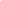 IndexExecutive Summary                                                                                                                  [PAGE NUMBER]Company Overview                                                                                                                  [PAGE NUMBER]Products and Services                                                                                                              [PAGE NUMBER]Execution                                                                                                                                    [PAGE NUMBER]Operational Plan                                                                                                                       [PAGE NUMBER]Financial Plan                                                                                                                             [PAGE NUMBER]Executive Summary:[Bella’s Kitchen] is a full-service al fresco bistro located in a [cozy district] in the city of [South Burlington]. The bistro has a dining and a café section that highlights a dessert bar and a stage for live performers.[Bella’s Kitchen] features a menu that offers a variety of comfort food inspired by [Asian cuisine]. In addition, the bistro offers milk tea, which is popular in Asian communities. The food and drinks are made affordable, and the recipes are fine-tuned to suit the American taste.Company Overview:Mission Statement: [Bella’s Kitchen] aims to provide a sophisticated yet casual dining experience as well as entertainment for the thousands of residents and tourists in South Burlington.Philosophy: [Bella’s Kitchen] cherishes loyalty and is committed to serving with passion, integrity, and excellence. These core values and beliefs allow the bistro to overcome challenges and attract opportunities.Vision: [Bella’s Kitchen] seeks to establish itself as an institution that continually partners with the community for the development of [South Burlington].Outlook: Humans naturally look for something special, which is why customers are willing to pay for a sensual meal. The many residents and tourists in [South Burlington] might already be satisfied with the local favorites, but they will be certainly intrigued when they discover a new bistro that offers something different — an Asian-inspired al fresco dining experience.Type of Industry: Food IndustryBusiness Structure: Sole ProprietorshipOwnership: Sole Proprietorship, [Jo T. Wise]Start-Up Summary: The total start-up cost for [Bella’s Kitchen] is worth [$132,721.26]. The owner will invest an amount of [$100,000.00] and another investor will credit [$13,335.00]. The remaining [$19,386.26] required investment will be raised when another investor is interested in buying the [bistro’s bonds]. The working capital amount of [$113,335.00] will be used for operational expenses, payroll, supplies, and equipment.Management Team:Short- and Long-Term Goals and Milestones:Products and ServicesProduct/Service Description: [Bella’s Kitchen] is a bistro that boasts affordable Asian-inspired cuisine to casual diners. The bistro emphasizes an al [fresco dining experience] with an ambiance that is aromatic and enriched with soft music. The coveted dessert bar serves a wide range of fresh desserts and baked goods that complement the main course.Value Proposition: [Bella’s Kitchen] always prioritizes the quality and presentation of the dishes. To ensure quality production, the kitchen staff are constantly provided with fresh ingredients that are bought from the local farmer’s market. With the combination of good food and live entertainment, the customers will surely be inspired to visit regularly.Pricing Strategy: [Bella’s Kitchen] leans toward an affordable price that should fit the budget of the residents of South Burlington. However, the customers should still enjoy the premium taste of each dish, which is guaranteed by providing the kitchen staff with fresh ingredients every day.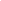 ExecutionMarketing Plan: [Bella’s Kitchen] plans to entice the whole community by taking advantage of the [bistro’s] strategic location. The bistro desires to be part of any community development projects in hopes of building strong and long-lasting customer relationships. As for new customers, the bistro’s food and service will speak for itself since the bistro believes that the customers’ decision to repeat business is based on the quality of their first experience.Market Research: The key to reaching the market is through excellent positioning. Though South Burlington has local favorites that are anchored in the community’s heart, the city is big enough to support another bistro that offers good food, service, and entertainment. Another key is the rising demand for nutritious, high-quality food — an apparent trait of Asian cuisine.Marketing Strategy: The secret to getting good reviews is serving excellent food, which prompts the customers to invite their friends and relatives to experience the same and even advertise it. Aside from word-of-mouth advertising, customers are inclined to take pictures of their food and post them on their social media accounts, which will boost the bistro’s online presence.Bella’s Kitchen intends to become a recognized and active participant in local community activities. Mrs. Wise, a well-known resident of the community, makes sure that the bistro will only be hiring locally trained chefs and buying supplies from the local farmer’s market. The strong sense of community will be beneficial to everyone, including tourists.Bella’s Kitchen focuses on these three marketing strategies to promote and sustain the business.Organizational Structure: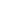 Operational Plan:Location and Facilities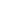  Tools and Equipment ChecklistIT InfrastructureThe following table reflects the IT infrastructure of Fun Wheels.Financial Plan AssumptionsThe research team for [Bella’s Kitchen] predicts that the [bistro] will have a slow growth rate because it is yet to build its brand and gain a strong financial foothold.Monthly ExpenseThe chart below shows the projected monthly expenses for the fiscal year [2019].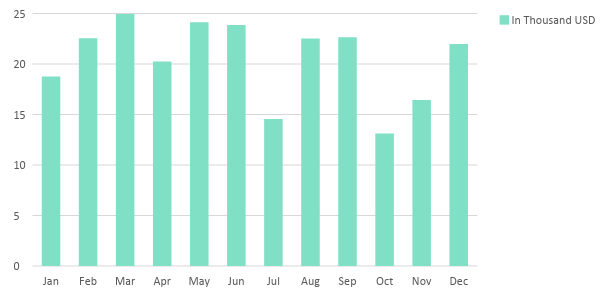 Monthly RevenueThe chart depicts the projected monthly revenue for 2019.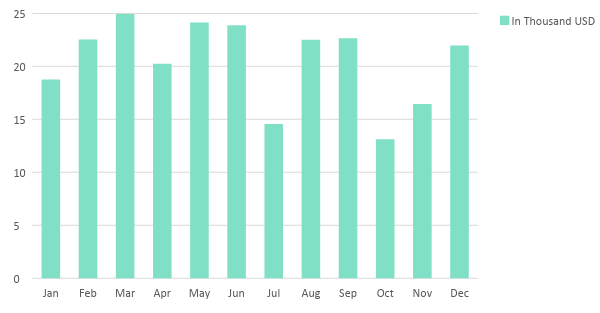 Business Financing[Jo T. Wise], the [CE of [Bella’s Kitchen], will fund the start-up operation with an amount of [$100,000.00]. Also, an investor will help fund the start-up operation, crediting the bistro with [$13,335.00]. Mrs. Wise is still trying to find another investor who is interested to buy the bistro’s bonds that could possibly shoulder the remaining amount of [$19,386.26]. The majority of the fund will be spent on payroll, supplies, and equipment.Statements          Start-Up FundingStart-Up FundingStart-Up Expenses$ 30,360.06Start-Up Assets$ 102,361.20Total Funding Required$ 132,721.26AssetsAssetsNon-Cash Assets from Start-Up$ 38,938.35Cash Requirements from Start-up$ 52,888.65Additional Cash Raised$ -Cash Balance on Starting Date$ 10,534.20Total Assets$ 102,361.20CapitalCapitalPlanned InvestmentPlanned InvestmentOwner$ 100,000.00Other$ 13,335.00Additional Investment Requirement$ 19,386.26Total Planned Investment$ 132,721.26Loss at Start-Up (Start-Up Expenses)$ 30,360.06Total Capital$ 102,361.20Liabilities$ 30,360.06Total Capital and Liabilities$ 132,721.26Start-UpStart-UpRequirementsRequirementsStart-Up ExpensesStart-Up ExpensesRent Deposits$ 3,052.54Advertising$ 5,690.57Legal Fees$ -Staff Training$ 3,683.84Insurance$ 5,449.84Other$ 12,483.27Total Start-Up Expenses$ 30,360.06Start-Up AssetsStart-Up AssetsCash Required$ 51,725.41Start-Up Inventory$ 11,697.44Other Current Assets$ 13,921.09Long-Term Assets$ 25,017.26Total Assets$ 102,361.20Total Requirements (Total Start-Up Expenses + Total Assets)$ 132,721.26Management TeamRole/FunctionSkillsAmanda J. HollisAccountantBusiness Accounting and CommunicationMichelle J. McLeanBistro ManagerDelegation, Communication, Problem-Solving, and AdministrativeShort-Term GoalsMilestones- Secure a location for the bistro- Completed on January 16, 2019- Completely furnish the bistro- In progress; lacking cashLong-Term GoalsMilestones- Recruitment of kitchen staff- In progress; interviews are still ongoing- Advertise on local radio station- Meet with the producer on February 22, 2019SWOT AnalysisStrengthsWeaknessesOpportunitiesThreatsBella’s KitchenStrategic locationOffers excellent food and customer serviceUnique conceptExpert kitchen staffStill new in the businessDoesn’t have the financial capability to compete against established franchisesThe community supports the need for a unique bistroThe increasing demand for healthier optionsEconomic downturnUnfavorable government policiesTurnip the BeetAn established franchiseCheap dishesPoor service qualityUnpopular locallyCustomers who value affordability over the quality of foodOther bistros that offer better service and high-quality dishesTequila MockingbirdCurrently the most popular bistro in South BurlingtonHas yet to expand globallyHigher chance of getting recognized by tourists first because of local popularityOther bistros that  are expanding their businesses fasterMarketing StrategyActivitiesTimelineSuccess CriteriaSocial media interactionAnnounce activities through social media postsOngoing projectThe posts should garner, at least, a thousand views or reactions.Create awarenessPost flyers around the cityJanuary 2019All flyers have been posted as of January 29, 2019.Offer family day discountsCreate a plan that focuses on family day offersFebruary 2019The first draft of the plan should be submitted on or before February 7, 2019.SoftwareQuantityQuickBooks2Evernote4HardwareQuantityWoks5Stoves3InfrastructureExisting (Y/N)DescriptionSocial MediaNThe official social media account is yet to be created.Latency ProofNNo delay in network connections.Zero DowntimeNNo business disruption due to the network.High-Performance StorageYStorage is limited. Evaluation is needed regarding how much more needs to be invested for both storage and backup.Profit and Loss ProjectionProfit and Loss ProjectionProfit and Loss ProjectionProfit and Loss ProjectionFY2019FY2020FY2021Sales$ 331,935.95$ 365,183.65$ 383,973.48Direct Cost of Sale$ 166,137.07$ 170,254.58$ 173,454.74Other Cost of Sale$ 7,738.40$ 8,672.62$ 8,733.03Total Cost of Goods Sold or COGS (Sales - Direct Cost of Sale - Other Cost of Sale)$ 173,875.47$ 178,927.20$ 182,187.77Gross Profit (Sales-Total Cost of Goods Sold)$ 158,060.48$ 186,256.45$ 201,785.71Gross Margin % (Gross Profit/Sales)47.62%51.00%52.55%Operating ExpensesRent$ 24,836.03$ 22,637.51$ 24,524.65Insurance$ 5,128.61$ 4,593.70$ 5,687.19Utilities$ 6,789.18$ 6,390.45$ 4,059.46Salary (Including Tax)$ 15,331.37$ 14,973.89$ 14,704.21Maintenance & Supplies$ 3,136.24$ 3,649.17$ 3,528.71Total Operating Expenses$ 55,221.43$ 52,244.72$ 52,504.22EBITDA (Total Cost of Sale-Total Operating Expenses)$ 118,654.04$ 126,682.48$ 129,683.55Depreciation$ 4,000.00$ 4,000.00$ 4,000.00Interest Expense$ 19,023.16$ 18,913.57$ 21,159.37Taxes Paid$ 5,168.61$ 6,582.23$ 6,921.82Net Profit (Gross Profit - Operating Expenses - Taxes - Interest)$ 78,647.28$ 108,515.93$ 121,200.30Balance Sheet ProjectionBalance Sheet ProjectionBalance Sheet ProjectionBalance Sheet ProjectionFY2019FY2020FY2021Cash$ 62,067.89$ 139,152.87$ 211,474.27Accounts Receivable$ -$ -$ -Inventory$ 14,932.64$ 21,795.86$ 21,890.05Other Current Assets$ 17,083.44$ 21,773.66$ 21,528.36Total Current Assets$ 94,083.97$ 182,722.39$ 254,892.68Long-Term Assets$ 26,466.61$ 37,745.98$ 37,231.05Accumulated Depreciation$ 7,126.95$ 7,910.06$ 8,742.24Total Long-Term Assets (Long-Term Assets-Accumulated Depreciation)$ 19,339.66$ 29,835.92$ 28,488.81Total Assets (Total Current Assets + Total Long-Term Assets)$ 113,423.63$ 212,558.31$ 283,381.49Accounts Payable$ -$ -$ -Notes Payable$ 24,632.50$ 9,310.79$ 9,209.71Other$ -$ -$ -Total Liabilities$ 24,632.50$ 9,310.79$ 9,209.71Paid-in Capital$ 5,000.00$ 5,000.00$ 5,000.00Retained Earnings$ 115,000.00$ 120,000.00$ 130,000.00Total Owner's Equity (Total Assets - Total Liabilities)$ 88,791.13$ 203,247.52$ 274,171.78Total Liabilities & Equity (Total Liabilities/Total Owner's Equity)27.74%4.58%3.36%Cash Flow ProjectionCash Flow ProjectionCash Flow ProjectionCash Flow ProjectionFY2019FY2020FY2021Operating Cash Beginning$ 62,067.89$ 139,152.87$ 211,474.27Sources of Cash$ -$ -$ -Receivables$ -$ -$ -Sales$ 331,935.95$ 365,183.65$ 383,973.48Others$ -$ -$ -Total Cash$ 394,003.84$ 504,336.52$ 595,447.75ExpendituresExpendituresExpendituresExpendituresRent$ 24,836.03$ 22,637.51$ 24,524.65Insurance$ 5,128.61$ 4,593.70$ 5,687.19Utilities$ 6,789.18$ 6,390.45$ 4,059.46Salary (Including Tax)$ 15,331.37$ 14,973.89$ 14,704.21Maintenance & Supplies$ 3,136.24$ 3,649.17$ 3,528.71Total Expenditures$ 55,221.43$ 52,244.72$ 52,504.22Net Income/Loss (Total Cash - Total Expenditures)$ 338,782.41$ 452,091.80$ 542,943.53